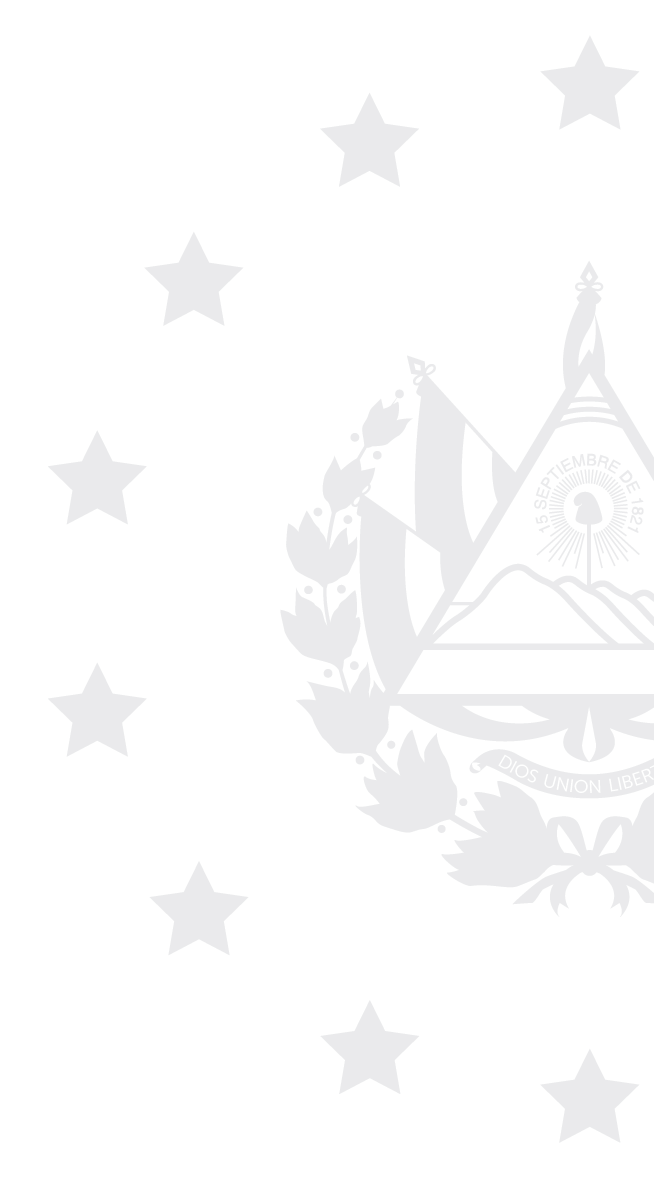 	02/RES/OIR/2021Vista la solicitud de información, del ciudadano                                               , Abogado y Notario, con Documento Único de Identidad número                    , respecto a: “1) Indicación de los proyectos de inversión en los que se trabajaron desde el 1 de enero hasta el 31 de diciembre de 2020, con detalle de las acciones llevadas a cabo, objetivos propuestos y aquellos que han sido alcanzados, indicadores de éxito y alianzas estratégicas, 2) Datos de los principales obstáculos que identificó PROESA durante el segundo semestre de 2020 para promover la inversión extranjera al país”. Por lo que con el fin de dar cumplimiento a la Ley de Acceso a la Información Pública (LAIP), Artículos 1, 2, 3 Literales a, b, j, 4 Literales a, b, c, d, e, f, g, 24, 65, 66, 67, 68, 69, 70, 71, 73 y articulo 6 de la Ley de Procedimientos Administrativos (LPA), conforme lo proporcionado por la unidad generadora de la información, el suscrito, RESUELVE: Proporcionar la información solicitada. Indicación de los proyectos de inversión en los que se trabajaron desde el 1 de enero hasta el 31 de diciembre de 2020, con detalle de las acciones llevadas a cabo, objetivos propuestos y aquellos que han sido alcanzados, indicadores de éxito y alianzas estratégicas.En primer lugar, se clarifica que por motivos de confidencialidad de nuestros clientes no se puede compartir información de terceros confiada a PROESA del detalle de proyectos privados de inversión (nombres de empresa, montos de inversión y empleos específicos). No obstante, se compartirán resultados generales que se han obtenido a la fecha, así como indicadores de gestión que se han alcanzado para lograr dichos resultados a la fecha.A diciembre del año 2020, se han consolidado compromisos de inversión por un monto de US$ 210,825,926.2. Los cuales provienen de 19 nuevas inversiones y 27 expansiones de empresas ya establecidas. Estas inversiones generaran 7,999 empleos directos.Las inversiones pertenecen a los siguientes sectores: Servicios Empresariales a Distancia, Textil y Confección, Turismo, Telecomunicaciones, Logística y Distribución y Energía; y provienen de Alemania, Estados Unidos, Guatemala, El Salvador, España, Francia, Noruega y Luxemburgo.Para el logro de estos resultados se llevaron a cabo las siguientes acciones:Se dieron respuesta a 125 requerimientos de información (Due Diligence) sobre El Salvador y a los sectores específicos de los proyectos apoyados.Se generaron a través de diversas actividades 616 contactos relacionados a la atracción de inversiones de los cuales 119 son potenciales inversionistas (leads) a los que se les ha dado y se les sigue prestando los servicios de PROESA para concretizar sus proyectos en El Salvador y facilitar el clima de inversión para ellos.Asimismo, a pesar de la emergencia nacional se lograron atender en el año 29 site visits o visitas de campo de potenciales inversionistas a El Salvador de diversos sectores y países, durante los cuales PROESA elaboró y coordinó la agenda de negocios en el Salvador y acompañó a los inversionistas durante su visita al país. A estos site visits se les ha dado el seguimiento correspondiente. Desde la Gerencia de Atención al Inversionista se realizaron 546 acciones de seguimiento a inversionistas ya establecidos a través de diversos medios como visitas, llamadas, correos, otros a través de las cuales se brindó apoyo y se identificaron potenciales expansiones. De igual manera se han apoyado un total de 99 empresas en establecimiento y/o establecidas en el país en diversos procesos con otras instituciones de gobierno.Se han atendido 120 casos de atención al inversionista tanto en proceso de establecimiento como ya establecidas en el país como parte de la labor de facilitación de las inversiones que PROESA tiene en sus funciones. Se apoyó y se logró resolver 65 casos de empresas tanto nuevas como establecidas de procesos con otras instituciones de gobierno.2) Datos de los principales obstáculos que identificó PROESA durante el segundo semestre de 2020 para promover la inversión extranjera al país. El principal obstáculo ha sido la emergencia de la Pandemia Covid-19 que ha impactado tanto a nivel nacional como internacional. El impacto total de la crisis sigue siendo desconocido a medida que sus efectos perturbadores siguen desarrollándose día tras día amenazando vidas, sistemas de salud y la estabilidad de la mayoría de las economías. Podemos esperar que el ritmo y la magnitud de las consecuencias económicas aumenten en las próximas semanas. PROESA operará en un contexto de inversión muy diferente y que aún está en restructuración. Ni los inversionistas, ni las agencias de promoción podrán volver a la normalidad durante mucho tiempo. Asimismo, se desconoce el impacto en las cadenas de suministro, sin embargo, una cosa es segura: tendrá ramificaciones económicas y financieras globales.Finalmente, se comparten fuentes públicas de información sobre los efectos del Covid-19, mismas que son consultadas por nuestros expertos:Foro Económico Mundial: https://www.weforum.org/focus/coronavirus-covid-19FDI Intelligence: https://www.fdiintelligence.com/stream/Coronavirus Consultora McKinsey: https://www.mckinsey.com/business-functions/risk/our-insights/covid-19-implications-for-businessOMC: https://www.wto.org/english/tratop_e/covid19_e/covid19_e.htm Consultora BCG: https://www.bcg.com/featured-insights/coronavirus.aspx Queda expedito el derecho de la solicitante de proceder conforme lo establece el art. 82 LAIP.Sin otro particular.San Salvador, a las once horas del día quince de enero de dos mil veintiuno.Luis ArrazolaOficial de InformaciónSIN ANEXO